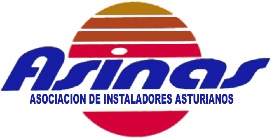 SOLICITUD DE COBRO DE LA BECA/AYUDA CONCEDIDA PARA LA REALIZACIÓN DE CURSO FORMATIVO.EMPRESA SOLICITANTE: (Quien solicitó y obtuvo la ayuda), y CIF/ NIFDATOS DEL DOMICILIO FISCAL: CALLE, Nº, ESC, PISO:LOCALIDAD, CONCEJO, C.P. TELÉFONO DE CONTACTO:EN CASO DE QUE LA FACTURA ESTÉ A NOMBRE DE LA EMPRESA SOLICITANTE SE APORTARÁ FOTOCOPIA DE LA MISMA Y EL IMPORTE A PAGAR SE AJUSTARÁ A LA BAJA SI NO COINCIDIERA CON LA CANTIDAD RESERVADA, LA CUAL ES EL IMPORTE MÁXIMO A PAGAR.EN CASO DE QUE LA FACTURA ESTÉ A NOMBRE DE LA PERSONA QUE REALIZÓ EL CURSO, ADEMÁS DE LA FOTOCOPIA DE LA FACTURA SE APORTARÁ FOTOCOPIA DEL MEDIO DE PAGO POR EL QUE SE LE ABONÓ A LA PERSONA TITULAR DE LA FACTURA. PUEDE SER FOTOCOPIA DE LA TRANSFERENCIA BANCARIA O BIEN DE LA NOMINA EN DONDE FIGURE ESTE CONCEPTO.DECLARA:- Que conoce y acepta las obligaciones derivadas de la concesión de esta beca/ayuda y que ha cumplido los requisitos para el pago de la misma.SOLICITA:- El abono de la misma que deberá de realizarse en la siguiente cuenta a nombre de la Empresa/ Autónomo, asociada solicitante:En ____________________ a _______ de________________ de 2021Solicitante o representante firma y selloEn virtud de la LOPD 15/1999 le informamos que los datos que proporcione por medio de esta solicitud serán incluidos en un fichero automatizado creado con el fin de gestionar estas ayudas / becas de Formación. La responsable de este fichero es Asinas. Puede solicitar sus derechos de acceso, rectificación, cancelación y oposición al tratamiento de los datos dirigiéndose por escrito con copia del DNI a la dirección de Asinas, calle Asturias, 11, entresuelo derecha oficina 6 de 33004 – Oviedo. Puede oponerse al tratamiento de datos para fines diferentes a los que fueron recabados. Si en el plazo de un mes no recibimos contestación suya, entenderemos otorgado dicho consentimiento que podrá revocar en cualquier momento.No autorizo al tratamiento de mis datos para fines diferentes a los que fueron recabados.ES